تم بحمد الله تعالى مناقشة رسالة الماجستير للباحثة هند على العطار بقسم تمريض المسنين يوم الاحد الموافق ١٤/ ٥/ ٢٠٢٣ تمام الساعة العاشرة صباحا بقاعة المناقشات بكلية التجارة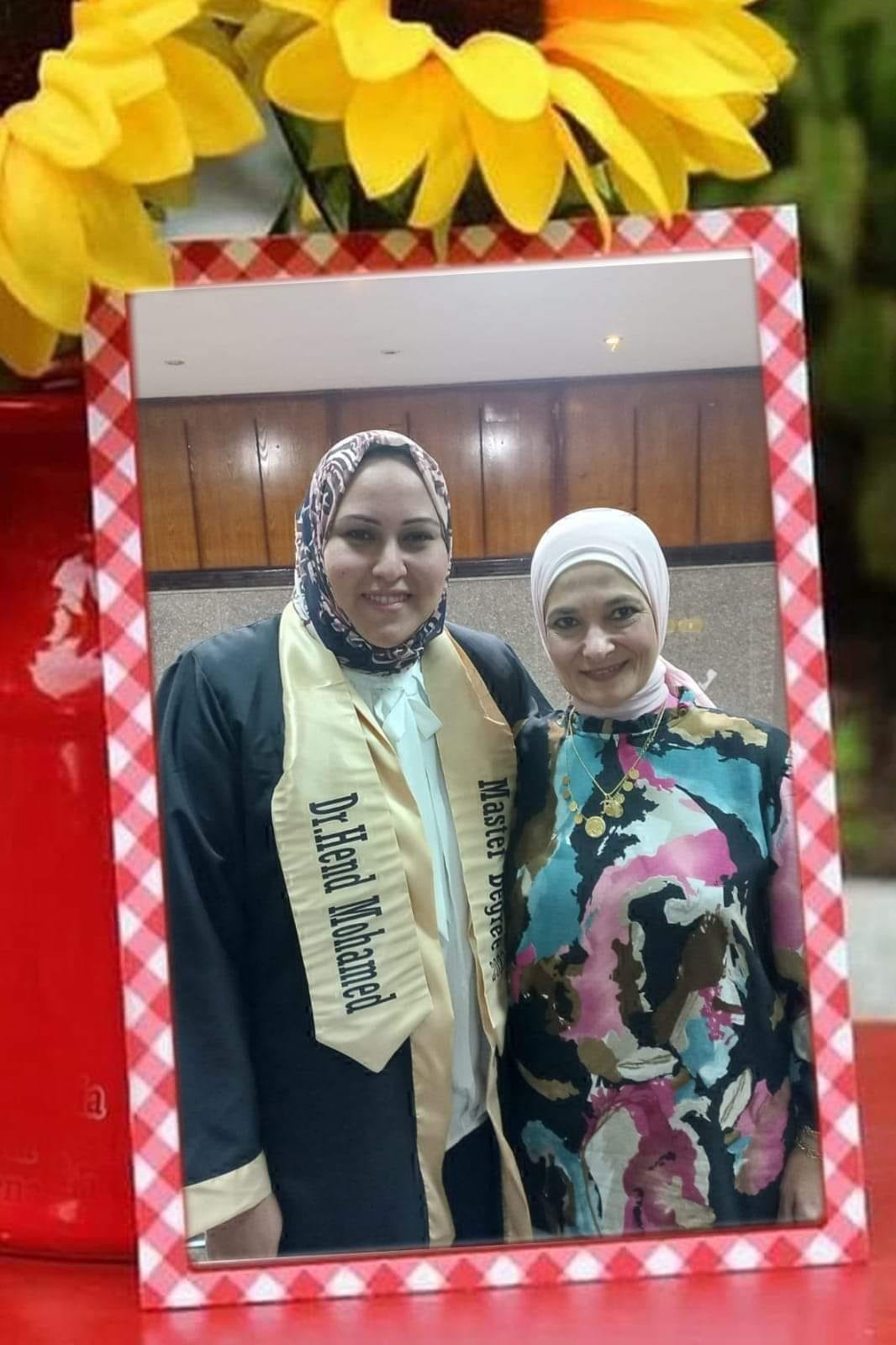 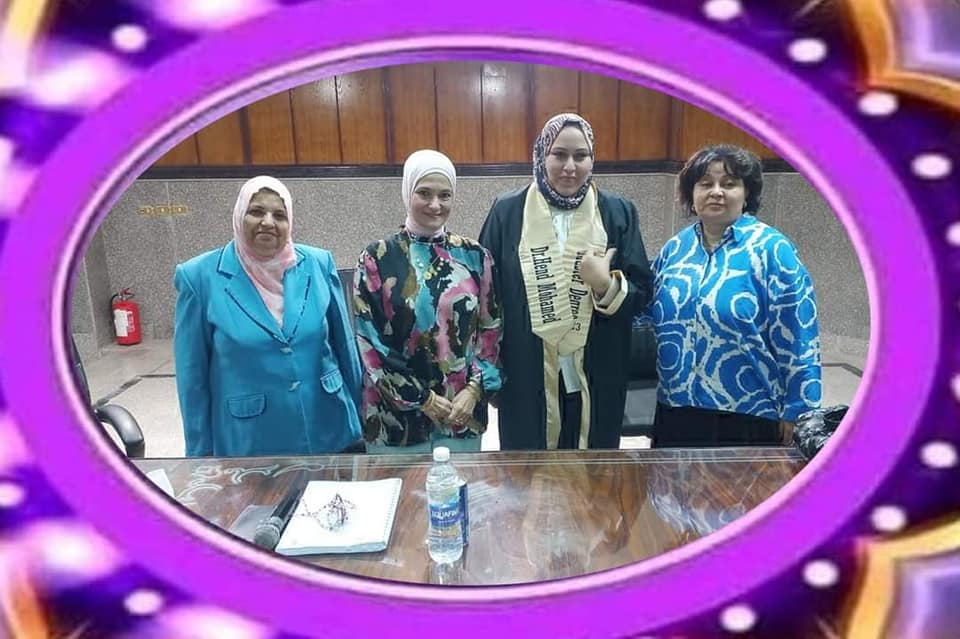 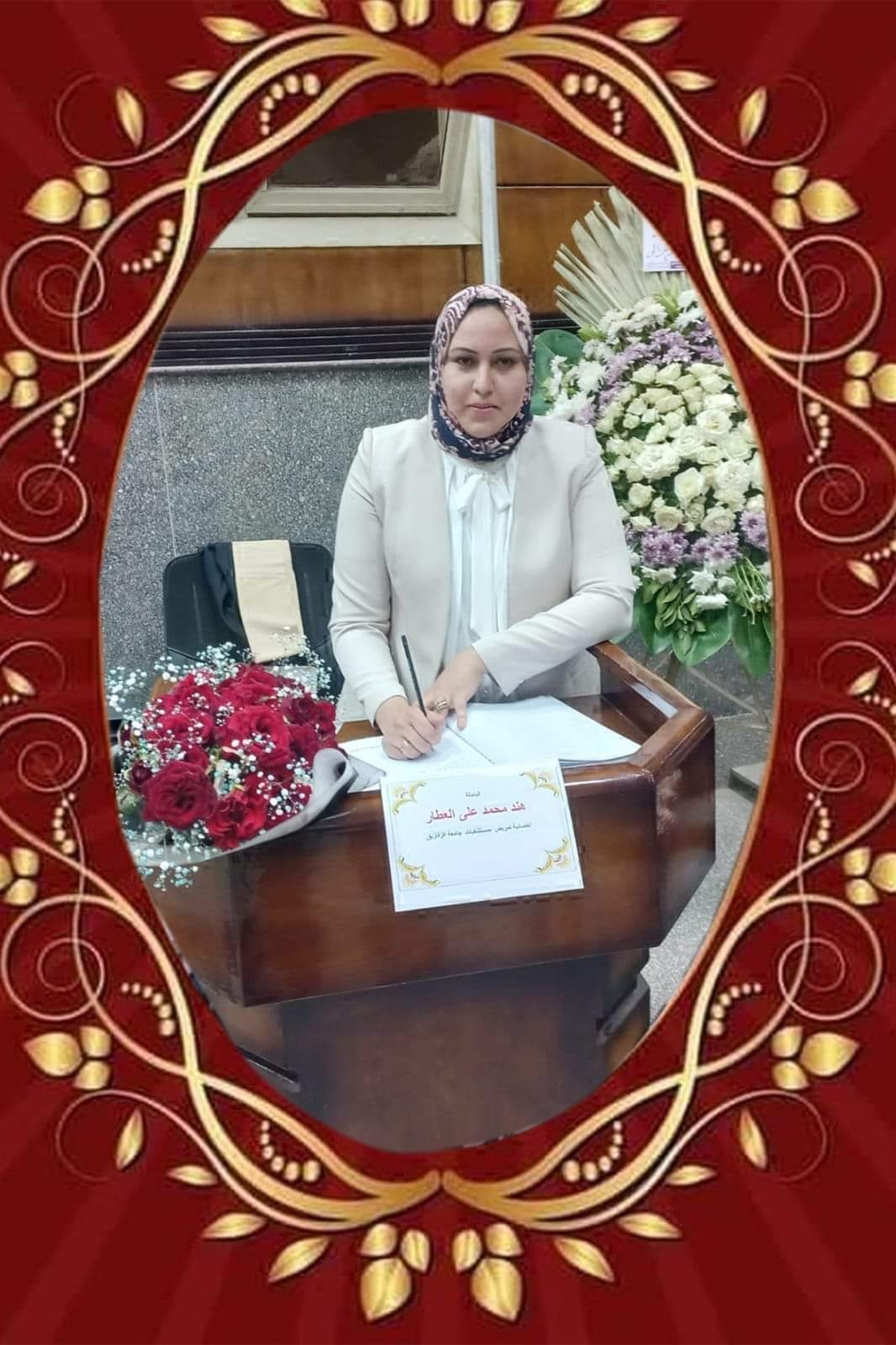 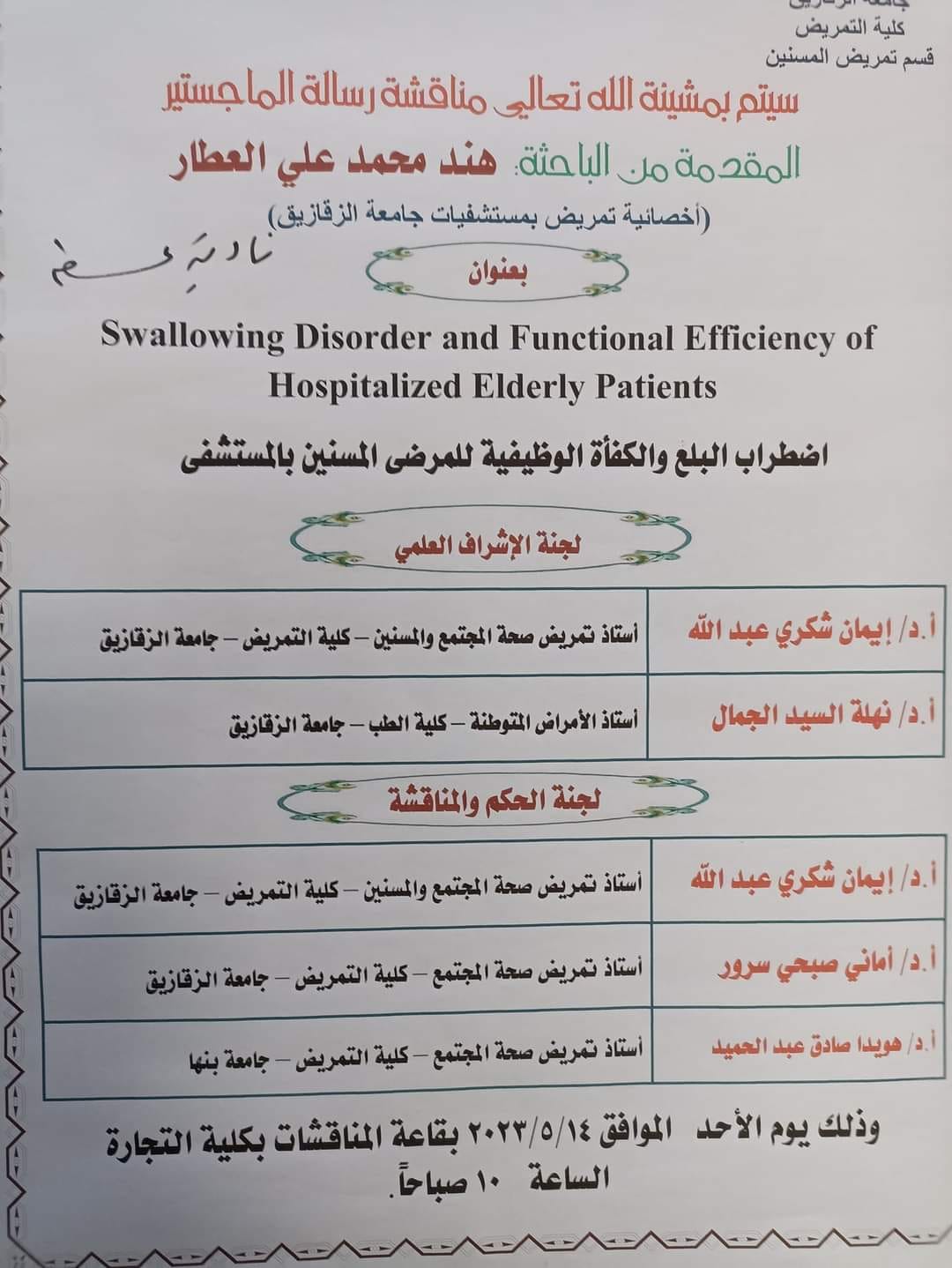 